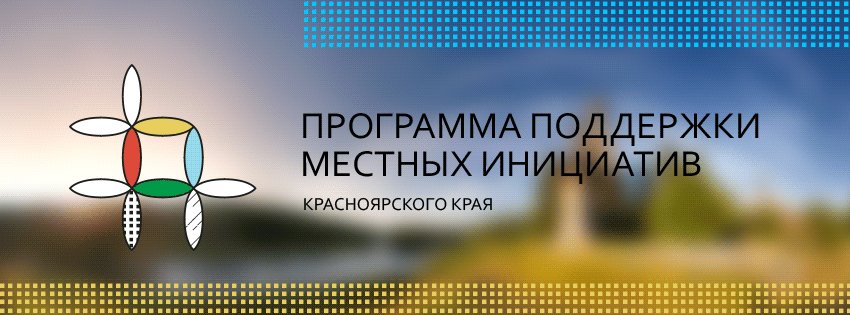  25 ноября 2019года  в сельском Доме культуры с.Жерлык прошло  ИТОГОВОЕ СОБРАНИЕ жителей Жерлыкского сельсовета  по краевой программе  «Поддержка местных инициатив», на котором единогласно приняли решение участвовать в конкурсе. Единогласно выбрали проект "Благоустройство кладбища в с.Жерлык Минусинского района;определили минимальную сумму вклада, которую население готово внести для реализации выбранного  проекта;выбрали и утвердили инициативную группу для дальнейшей работы по  программе ППМИ. 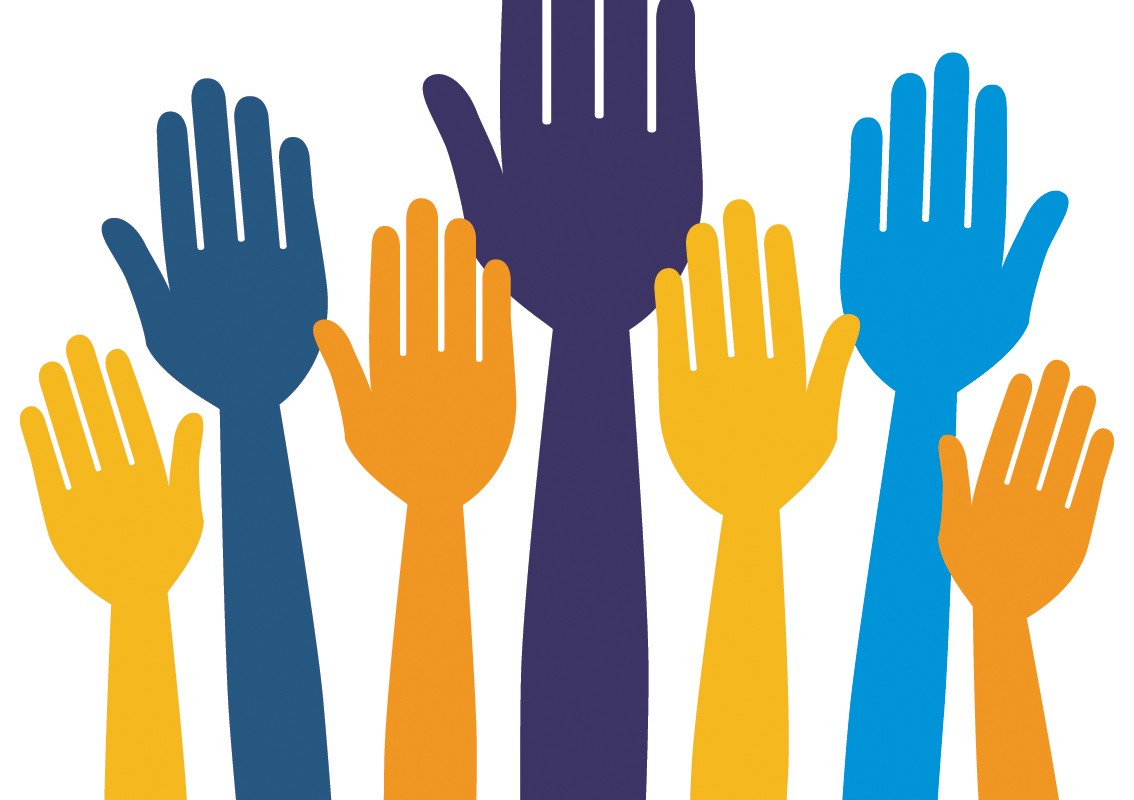 25.11.2019г. состоялось собрание жителей по участию в программе ППМИ 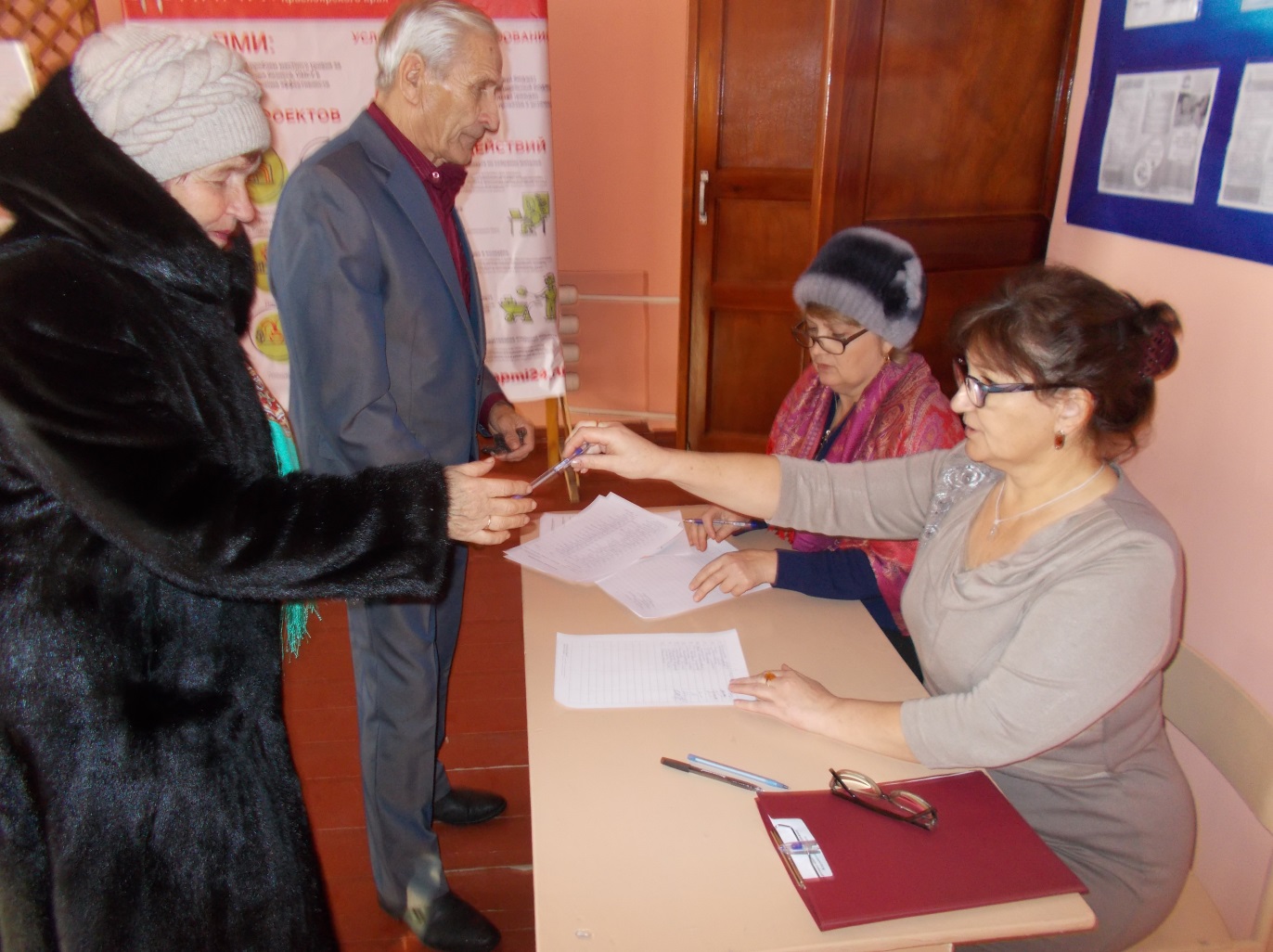 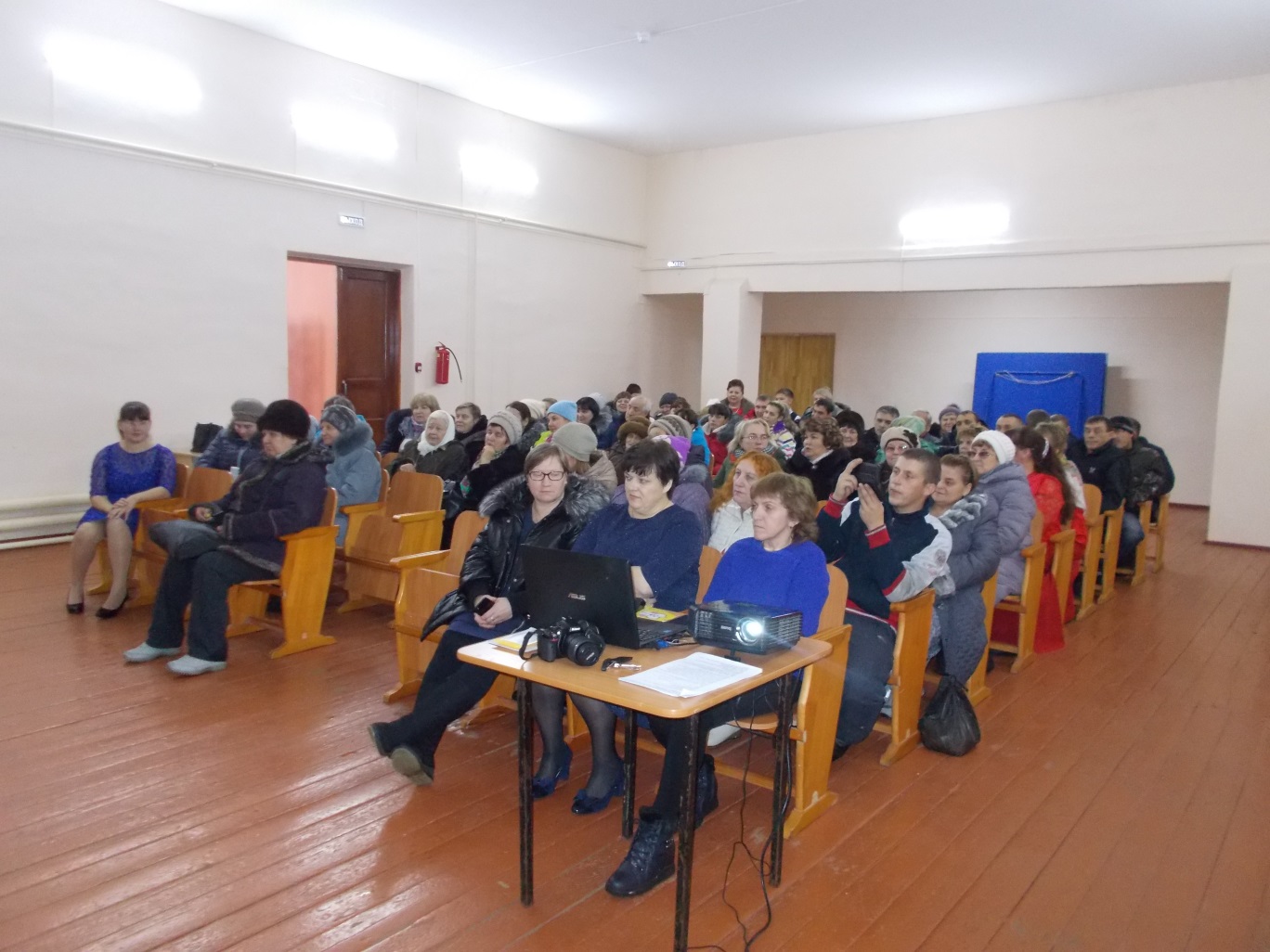 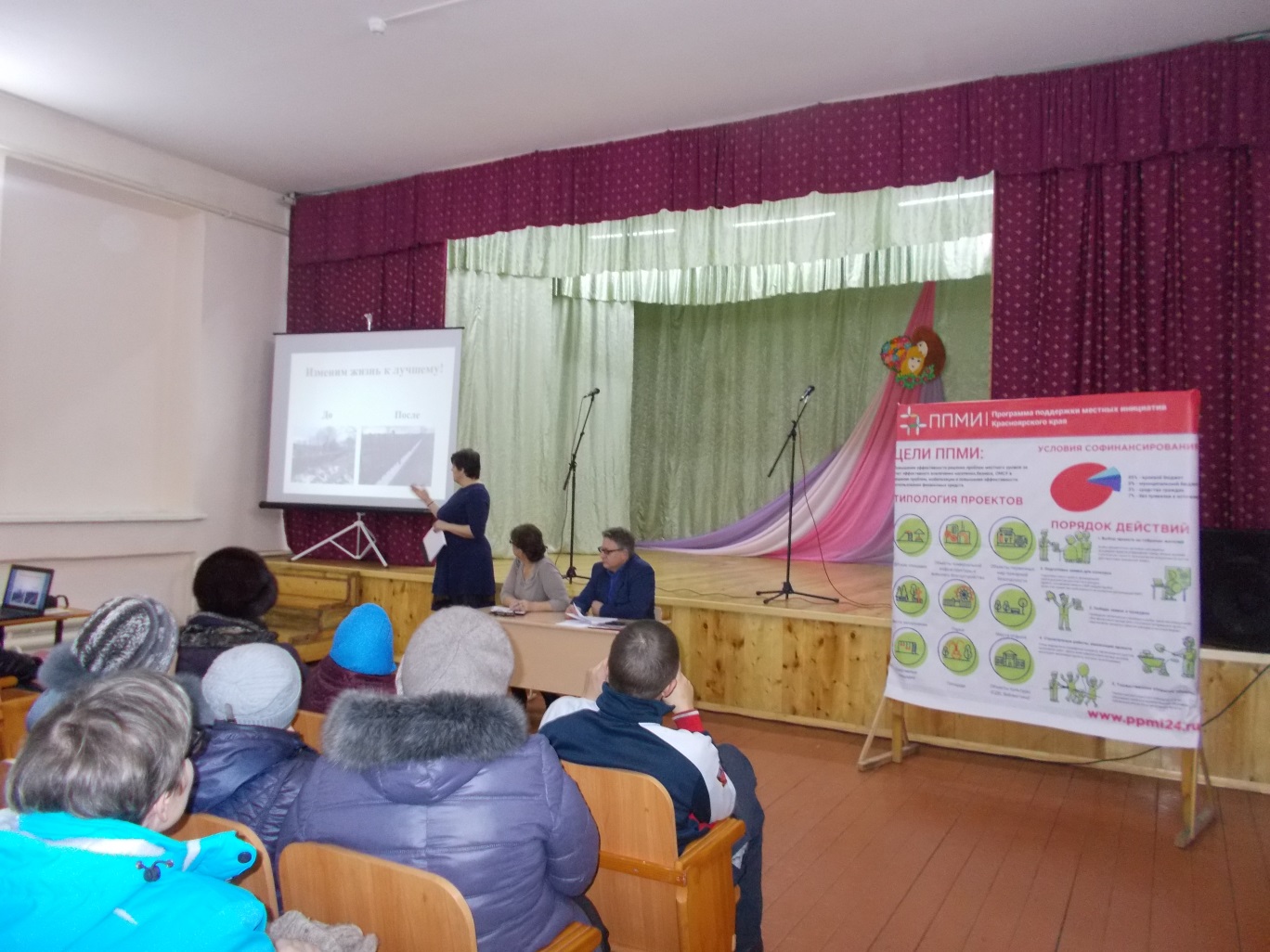 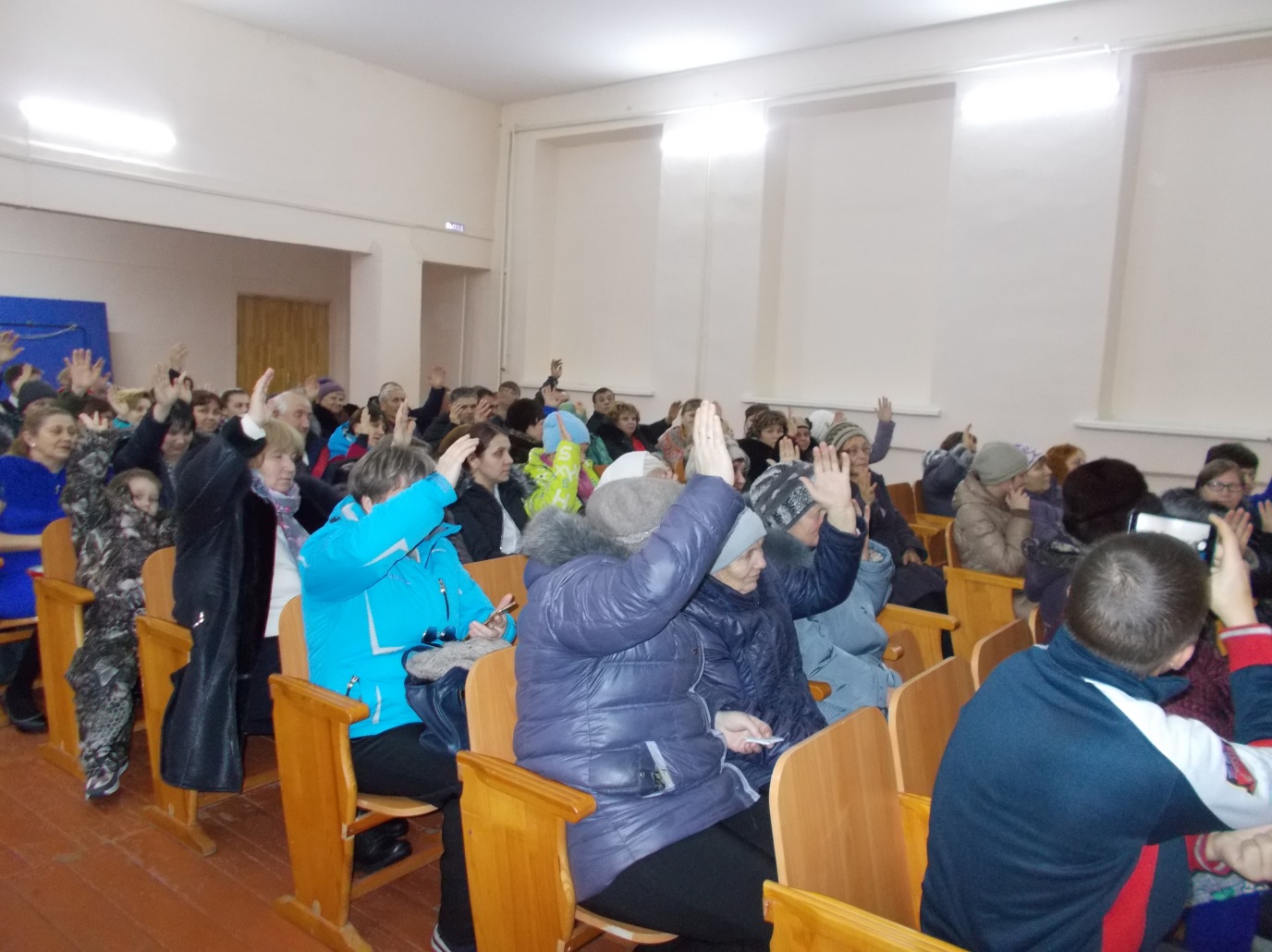 